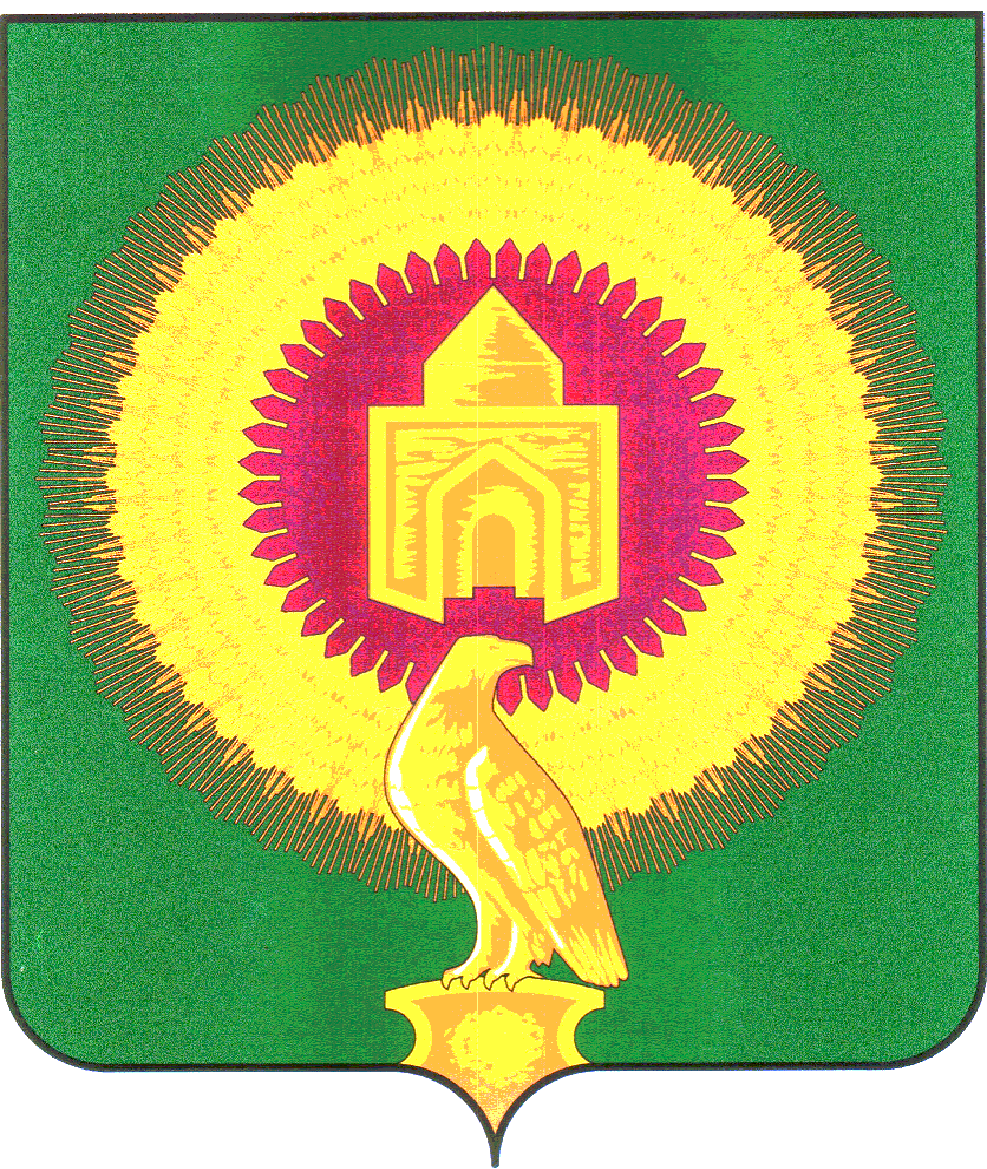 18.04.2016 г.  №  67/1О Порядке формирования, утверждения и ведения планов закупок товаров, работ, услуг для нужд  Варненского сельского поселения Варненского  муниципальногорайона Челябинской области 	В соответствии с частью 5 статьи 17 Федерального закона «О контрактной системе в сфере закупок товаров, работ, услуг для обеспечения муниципальных нужд», Администрация Варненского сельского поселения   Варненского муниципального района Челябинской области  ПОСТАНОВЛЯЕТ:Утвердить прилагаемый Порядок формирования, утверждения и ведения планов закупок товаров, работ, услуг для нужд  Варненского сельского поселения Варненского муниципального района Челябинской области. Настоящее постановление подлежит  официальному опубликованию.Действие настоящего постановления распространяется на правоотношения, возникшие с 01.01.2016 года.Организацию исполнения настоящего постановления возложить на  заместителя главы Варненского сельского поселения Варненского муниципального района Челябинской области М.Н.Щербакова.Глава Варненского сельского поселения Варненского муниципального районаЧелябинской области                                                                 А.Н.РябоконьУтвержден Постановлением АдминистрацииВарненского  сельского поселения Варненского муниципального районаЧелябинской областиот  18.04.2016 г.  №  67/1Порядокформирования, утверждения и ведения планов закупок товаров, работ, услуг для нужд  Варненского сельского поселения Варненского  муниципального района Челябинской области.I.Общие положенияНастоящий Порядок формирования, утверждения и ведения плановзакупок товаров, работ, услуг для нужд  Варненского сельского поселения Варненского муниципального района Челябинской области  (далее именуется - Порядок) устанавливает последовательность действий по формированию, утверждению и ведению планов закупок товаров, работ, услуг для обеспечения нужд Челябинской области в соответствии с Федеральным законом № 44-ФЗ «О контрактной системе в сфере закупок товаров, работ, услуг для обеспечения государственных и муниципальных	нужд» (далее именуется - Федеральный закон), постановлением Правительства Российской Федерации от 21 ноября 2013 г. № 1043 «О требованиях к формированию, утверждению и ведению планов закупок товаров, работ, услуг для обеспечения нужд субъекта Российской Федерации и муниципальных нужд, а также требованиях к форме планов закупок товаров, работ, услуг» (далее - постановление Правительства Российской Федерации). Планы закупок товаров, работ, услуг для обеспечения нужд   Варненского сельского поселения Варненского муниципального района Челябинской области (далее - план закупок) формируются исходя из целей осуществления закупок товаров, работ, услуг, определенных с учетом положений статьи 13 Федерального закона, а также с учетом устанавливаемых в соответствии со статьей 19 Федерального закона требований к закупаемым для нужд муниципальных и иных заказчиков Варненского сельского поселения  Варненского муниципального района Челябинской области  товарам, работам, услугам (в том числе предельной цены товаров, работ, услуг) и (или) нормативных затрат на обеспечение функций муниципальных органов.Планы закупок формируются на срок, на который составляется бюджет Варненского сельского поселения Варненского муниципального района.В план закупок включается информация о закупках товаров, работ, услуг для обеспечения нужд  Варненского сельского поселения Варненского муниципального района Челябинской области  (далее - закупки), извещение об осуществлении которых планируется разместить либо приглашение принять участие в определении поставщика (подрядчика, исполнителя) которых планируется направить в установленных  Федеральным законом случаях в очередном финансовом году и (или) плановом периоде, а также информация о закупках у единственного поставщика (подрядчика, исполнителя), контракты с которым планируются к заключению в течение указанного периода.Планы закупок на очередной финансовый год и плановый период разрабатываются путем изменения параметров очередного года и первого года планового периода утвержденного плана закупок и добавления к ним параметров второго года планового периода.Утвержденный план закупок и внесенные в него изменения подлежат размещению в единой информационной системе в сфере закупок в течение 3 рабочих дней со дня утверждения или изменения такого плана, за исключением сведений, составляющих государственную тайну. Формирование и утверждение планов закупок6.План закупок формируется: Муниципальными заказчиками, действующими от имени Казановского сельского поселения (далее именуются – муниципальные заказчики);бюджетными учреждениями, за исключением закупок, осуществляемых в соответствии с частями 2 и 6 статьи 15 Федерального закона;автономными учреждениями, муниципальными унитарными предприятиями;казенными учреждениямиПланы закупок формируются в виде единого документа с учетом требований к форме планов закупок товаров, работ, услуг, утвержденных постановлением Правительства Российской Федерации.В планы закупок муниципальных и иных заказчиков в соответствии с бюджетным законодательством, включается информация о закупках, осуществление которых планируется по истечении планового периода. В этом случае информация вносится в планы закупок на весь срок планируемых закупок.Планы закупок формируются лицами, указанными в пункте 6 настоящего Порядка, в соответствии с требованиями статьи 17 Федерального закона в процессе составления и  рассмотрения проектов бюджетов бюджетной системы Российской Федерации с учетом положений бюджетного законодательства Российской Федерации и при планировании финансово-хозяйственной деятельности учреждения. Планы закупок утверждаются в течение 10 рабочих дней после доведения до лиц, указанных в пункте 6 настоящего Порядка, объема прав в денежном выражении на принятие и (или) исполнение обязательств в соответствии с бюджетным законодательством Российской Федерации.                                    III.Ведение планов закупокЛица, указанные в пункте 6 настоящего Порядка, осуществляют ведение планов в соответствии с положениями Федерального закона, постановления Правительства Российской Федерации и настоящего Порядка.Основаниями для внесения изменений в утвержденные планы закупок являются:приведение планов закупок в соответствие с утвержденными изменениями целей осуществления закупок, определенных с учетом положений статьи 13 Федерального закона и установленных в соответствии со статьей 19 Федерального закона требований к закупаемым товарам, работам, услугам (в том числе предельной цены товаров, работ, услуг) и нормативных затрат на обеспечение функций муниципальных органов;приведение планов закупок в соответствие с муниципальными правовыми актами Варненского сельского поселения Варненского муниципального района Челябинской области о внесении изменений в муниципальные правовые акты о бюджете района на текущий финансовый год и плановый период;реализация федеральных законов, решений, поручений, указаний Президента Российской Федерации, решений, поручений Правительства Российской Федерации, муниципальных правовых актов Варненского муниципального района Челябинской области, решений, поручений Правительства Челябинской области, которые приняты после утверждения планов закупок и не приводят к изменению объема бюджетных ассигнований;реализация решения, принятого лицом, указанным в пункте 6 настоящего Порядка, по итогам обязательного общественного обсуждения соответствующей закупки в соответствии со ст.20 Федерального закона;использование в соответствии с законодательством Российской Федерации экономии, полученной при осуществлении закупок;выдача предписания органами контроля, определенными статьей 99 Федерального закона, в том числе об аннулировании процедуры определения поставщиков (подрядчиков, исполнителей);отмена лицами, указанными в пункте 6 настоящего Порядка, закупки, предусмотренной планом закупки;возникновение обстоятельств, препятствующих осуществлению закупки, предвидеть которые на дату утверждения плана закупок было невозможно.АДМИНИСТРАЦИЯВАРНЕНСКОГО СЕЛЬСКОГО ПОСЕЛЕНИЯ ВАРНЕНСКОГО  МУНИЦИПАЛЬНОГО РАЙОНАЧЕЛЯБИНСКОЙ ОБЛАСТИПОСТАНОВЛЕНИЕ